→	If document opens in restricted mode, either click the EDIT button at the top of the screen, or click on the VIEW menu and choose Edit Document.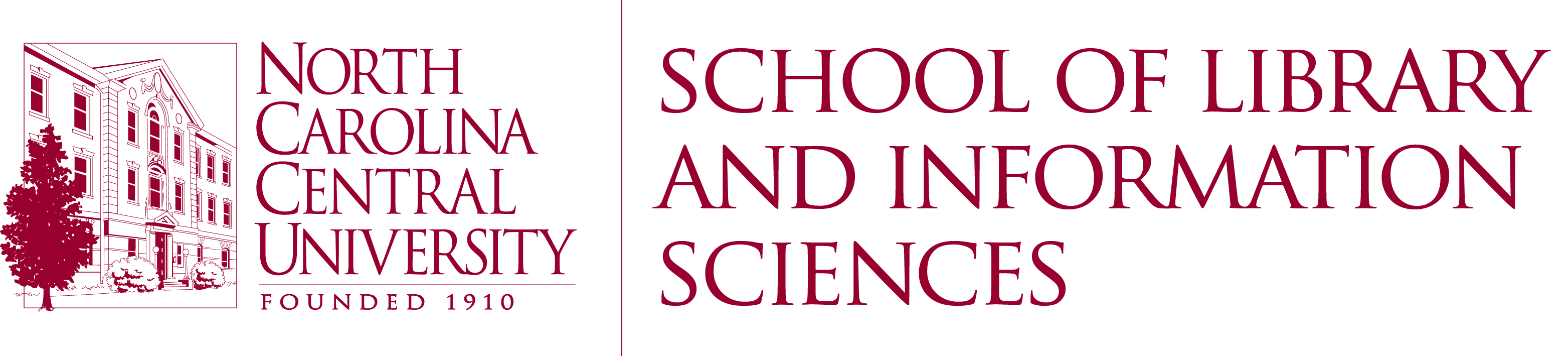 29th Annual North Carolina Serials ConferenceFriday, March 27, 2020  |  The Friday Center for Continuing Education, UNC-Chapel Hill   I, the cardholder, acknowledge receipt of goods and/or services in the amount of the total shown above and agrees to perform the obligations set forth in the Cardholder’s agreement with the issuer.You may submit your completed credit card form:Card NumberExpiration Date:Expiration Date:Expiration Date:Cardholder NameCVV Number:CVV Number:CVV Number:Cardholder AddressCardholder AddressCardholder AddressDescriptionRegistration FeeRegistration FeeRegistration FeeStandard - $40   /   Students - FreeStandard - $40   /   Students - FreeStandard - $40   /   Students - FreeQuantityTOTAL   $TOTAL   $If this payment covers multiple attendee registrations, please list their names and e-mail addresses.If this payment covers multiple attendee registrations, please list their names and e-mail addresses.If this payment covers multiple attendee registrations, please list their names and e-mail addresses.If this payment covers multiple attendee registrations, please list their names and e-mail addresses.If this payment covers multiple attendee registrations, please list their names and e-mail addresses.If this payment covers multiple attendee registrations, please list their names and e-mail addresses.If this payment covers multiple attendee registrations, please list their names and e-mail addresses.If this payment covers multiple attendee registrations, please list their names and e-mail addresses.If this payment covers multiple attendee registrations, please list their names and e-mail addresses.If this payment covers multiple attendee registrations, please list their names and e-mail addresses.XCustomer SignatureDate	1. BY MAIL to:Anthony PhilpottSchool of Library and Information SciencesNorth Carolina Central University1801 Fayetteville StreetDurham, NC  277072. BY E-MAIL to aphilpott@nccu.edu	1. BY MAIL to:Anthony PhilpottSchool of Library and Information SciencesNorth Carolina Central University1801 Fayetteville StreetDurham, NC  277073. BY FAX to (919) 530-6402→ If this payment is for conference registration(s), please make sure that each attendee has registered HERE.